Nieznajomi z kosmosuCele główne: - rozwijanie zainteresowań tematyką kosmosu, poznanie pojęć z nim związanych,- rozwijanie mowy i myślenia przyczynowo – skutkowego,− rozwijanie wyobraźni i inwencji twórczej. 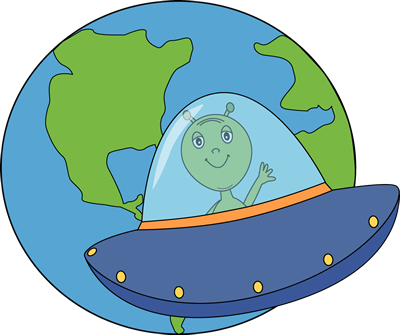 Przebieg dnia:Spotkanie z ufoludkiem – słuchanie rymowanki recytowanej przez rodzica, ilustrowanej sylwetą ufoludka. Rodzic przygotowuje sobie wcześniej sylwetę ufoludka. Jestem Ufuś piegowaty, mam ubranko w srebrne łaty, a na głowie czułki dwa, skaczę lekko: hopsa, sa. Mieszkam sobie we wszechświecie, podróżuję w swej rakiecie. Przyjaciela zdobyć chciałem, więc na Ziemię przyleciałem. Zaprzyjaźnić chcę się z wami, choć jesteście jeszcze mali. Złego nic mi nie zrobicie? Czy bać muszę się o życie? Chętnie z wami porozmawiam. Przyjacielski ukłon składam. Ziemia piękną jest planetą, choć od mojej tak daleką. Poznać wasze chcę zwyczaje i pozwiedzać różne kraje. • Rozmowa z dziećmi na temat: Czy w kosmosie można spotkać żywe istoty? • Wyjaśnianie pojęcia Ufo i ufoludek.                                                                                                                                                                     Zachęcanie do wypowiadania się na temat wyglądu przybyszów z innych planet. UFO (ang. unidentified flying object, UFO), inaczej niezidentyfikowany obiekt latający (NOL) – wywodzące się z nazewnictwa wojskowego United States Air Force określenie obiektu latającego (statku powietrznego) niedającego się zidentyfikować jako żaden znany pojazd ani wyjaśnić żadnym ze znanych zjawisk atmosferycznych.Ufoludek to: kosmita, który przyleciał w spodku, ufonauta, obcy mieszkaniec innej planety, przybysz z kosmosu, zielony ludzik. Karta pracy, cz. 3, nr 72 - 5 latki. − Pokolorujcie pola na wskazane kolory.Karta pracy, cz 2, nr 27 - 4 latki.Dokończ rysować latający pojazd. Pokoloruj rysunek UFO.Zabawa w echo ruchowe – Powtórz ruch. Rodzic pokazuje dowolny układ ruchowy w rozliczeniu na sześć. Dziecko obserwuje, a następnie go odtwarza. Zabawę rozpoczyna rodzic, wyjaśniając, jak ma wyglądać układ ruchów, np.: 1, 2 – dwa uderzenia o uda; 3, 4 – dwa klaśnięcia nad głową; 5, 6 – dwa podskoki. Zabawę powtarzamy, raz rodzic, raz dziecko.Historyjka obrazkowa do tekstu piosenki Ufoludki 🙂- załącznik nr 3.1Zabawa rytmiczna Podróż na nieznane planety.  https://youtu.be/SCMAcaNwGwoZabawa ruchowa Przybysz z obcej planety, połączona z ćwiczeniem wyobraźni. Dziecko siedzi z rodzicem na podłodze. Na słowo UFO wstaje i obiega dookoła rodzica (leci statkiem kosmicznym). Na słowo lądowanie dobiega do rodzica i przedstawia się, wymyślając swoje imię i nazwę planety, z której przybyły, np.: Jestem Leguś. Przybyłem z planety Lulu i najbardziej lubię robić... Pokazuje czynność, a mama odgadują stara się odgadnąć, co lubi robić mały kosmita i naśladuje tę czynność. Zabawę powtarzamy ze zmianą ról.Ćwiczenia artykulacyjne Mowa kosmitów.Dziecko powtarza za rodzicem grupy sylab, np.: zu, że, żo, ża, ży, żi, sza, szo, sze, szy, szu, szi, cza, czo, cze, czy, czu, czi...Karta pracy, cz. 3, nr 73 - 5 latki. - Policzcie obrazki każdego rodzaju.- Zaznaczcie ich liczbę wg wzoru. Karta pracy, cz. 2, nr 26 - 4 latki.- Odszukajcie na obrazku cztery ufoludki.- Posłuchajcie imion ufoludków podzielonych rytmicznie. Powiedzcie je.